臺中市污水下水道審查申請人資料表(TS-T03)※五層以下非供公眾使用之新建建築物，其下水道設備得由該建築物之建築師併同設計，簽證部份可由建築師/專業技師(擇一)辦理；建築師應對新建建築物有關「地籍圖、污水處理設施位置圖及面積計算」之建築書圖部分逐頁簽名蓋章。建造(使用)執照號碼(工程名稱申請類別□設置 ；□竣工查驗 ；□第  次變更設計□設置 ；□竣工查驗 ；□第  次變更設計□設置 ；□竣工查驗 ；□第  次變更設計□設置 ；□竣工查驗 ；□第  次變更設計□設置 ；□竣工查驗 ；□第  次變更設計□設置 ；□竣工查驗 ；□第  次變更設計□設置 ；□竣工查驗 ；□第  次變更設計□設置 ；□竣工查驗 ；□第  次變更設計用戶類別□納管(事業)用戶 ；□預設(事業)用戶 ；□專用污水下水道 □納管(事業)用戶 ；□預設(事業)用戶 ；□專用污水下水道 □納管(事業)用戶 ；□預設(事業)用戶 ；□專用污水下水道 □納管(事業)用戶 ；□預設(事業)用戶 ；□專用污水下水道 □納管(事業)用戶 ；□預設(事業)用戶 ；□專用污水下水道 □納管(事業)用戶 ；□預設(事業)用戶 ；□專用污水下水道 □納管(事業)用戶 ；□預設(事業)用戶 ；□專用污水下水道 □納管(事業)用戶 ；□預設(事業)用戶 ；□專用污水下水道 起造人姓名(代表)地址用印及簽章起造人姓名(代表)行動電話用印及簽章起造人公司名稱電話用印及簽章起造人公司名稱電子信箱用印及簽章代辦單位負責人姓名地址用印及簽章代辦單位負責人姓名行動電話用印及簽章代辦單位公司名稱電話用印及簽章代辦單位公司名稱電子信箱用印及簽章建築師姓名事務所地址用印及簽章建築師事務所名稱連絡電話用印及簽章專業技師姓名事務所地址用印及簽章專業技師事務所名稱連絡電話用印及簽章承裝商負責人姓名公司商號地址用印及簽章承裝商公司名稱連絡電話用印及簽章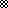 